____24.05.______  2017 г.							      №  ___484___О внесении изменений в постановление администрации города Канска «Об организации трудового воспитания несовершеннолетних граждан» В целях реализации муниципальной программы города Канска «Развитие физической культуры, спорта и молодежной политики», утвержденной постановлением администрации города Канска от 15.12.2016 № 1396, руководствуясь ст. 30, 35 Устава города Канска, в целях трудового воспитания несовершеннолетних граждан, ПОСТАНОВЛЯЮ:1. Внести в положение о реализации проекта «Молодежная биржа труда», утвержденное постановлением администрации города Канска от 20.05.2015 № 759 «Об организации трудового воспитания несовершеннолетних граждан» (далее - положение) следующие изменения:1.1. пункт 3.2 положения изложить в следующей редакции:«3.2. Для получения рабочего места подростки либо родители (законные представители) (далее – заявители) до 29 мая текущего года обращаются в МБУ «ММЦ» г. Канска с заявлением по форме согласно приложению № 4 к настоящему постановлению и прилагаемыми к нему следующими документами:- копия паспорта (стр.2, стр.3, стр.5);- копия страхового свидетельства обязательного пенсионного страхования; - копия свидетельства о присвоении ИНН; - копия расчетного счета для перечисления заработной платы;- согласие органа опеки и попечительства (для несовершеннолетних граждан  в возрасте от 14 до 16 лет);- медицинская справка (форма 086/у);- трудовая книжка, за исключением случая, когда трудовой договор заключается впервые.».2. Опубликовать настоящее Постановление в газете «Канский вестник» и разместить на официальном сайте муниципального образования город Канск в сети Интернет.3. Контроль за исполнением настоящего Постановления возложить на заместителя главы города по социальной политике Н.И. Князеву.4. Постановление вступает в силу со дня подписания.Глава города Канска	          	                                                                   Н.Н. Качан 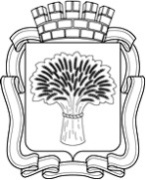 Российская ФедерацияАдминистрация города Канска
Красноярского краяПОСТАНОВЛЕНИЕРоссийская ФедерацияАдминистрация города Канска
Красноярского краяПОСТАНОВЛЕНИЕРоссийская ФедерацияАдминистрация города Канска
Красноярского краяПОСТАНОВЛЕНИЕРоссийская ФедерацияАдминистрация города Канска
Красноярского краяПОСТАНОВЛЕНИЕРоссийская ФедерацияАдминистрация города Канска
Красноярского краяПОСТАНОВЛЕНИЕ